 Broccoli-SuppeZutaten:	500 g Broccoli	800 ml Wasser	2 TL Gemüsebrühpulver	200 ml Kokosmilch	2 Zwiebeln	Öl	Salz, Pfeffer	50 g BlättermandelnDas Wasser mit dem Brühpulver zum Kochen bringen. Dann den Broccoli hineingeben. Die Zwiebeln fein hacken und in etwas Öl leicht bräunen. Dann die Zwiebel in die Suppe geben und mit kochen lassen. In wenig Öl die Blättermandeln bräunen. Wenn der Broccoli gar ist, die Suppe pürieren und die Kokosmilch hinzugeben. Noch einmal die Suppe kochen lassen. Mit den Mandeln die Suppe garnieren.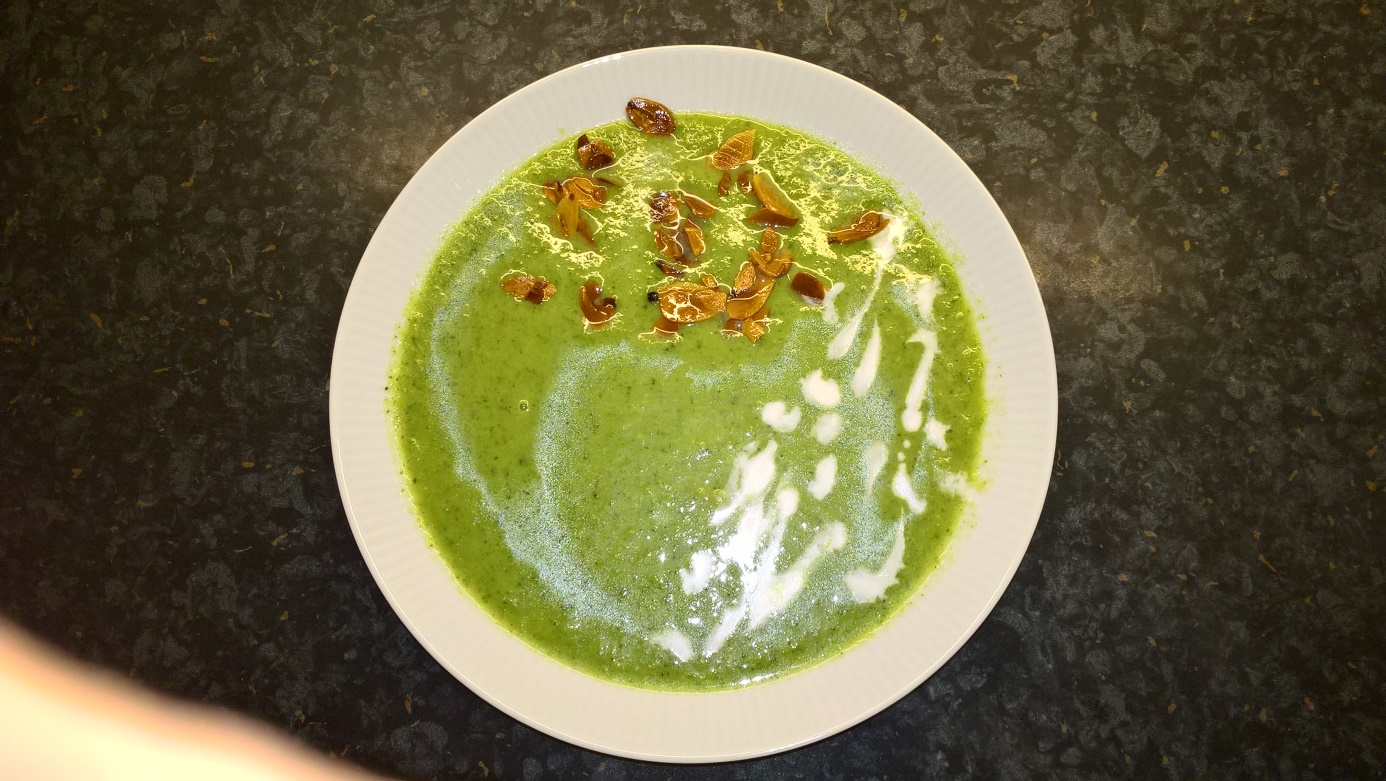 